Procedure voor het aanvragen van vrijstellingen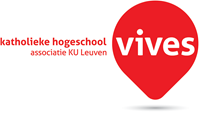 o.b.v. Eerder Verworven Kwalificaties (EVK)voor de opleiding bachelor in de verpleegkundecampus RoeselareJe kan een vrijstelling verkrijgen van een opleidingsonderdeel (OPO) of een onderwijsleeractiviteit (OLA) als je beschikt over een eerder verworven kwalificatie (EVK). Een EVK is een studiebewijs dat aantoont dat je de kennis en vaardigheden hebt verworven die verbonden zijn aan dat opleidingsonderdeel. 
Voorbeelden van eerder verworven kwalificaties zijn:een diploma van een andere opleiding van het hoger onderwijs;een creditbewijs (een bewijs dat je geslaagd bent in een opleidingsonderdeel van een andere opleiding of dezelfde opleiding) van het hoger onderwijs;Een bewijs van deelname aan een vorming of opleiding wordt niet beschouwd als een kwalificatie. Je moet dus een examen hebben afgelegd dat uitmondde in een formeel attest aan een hogeschool of een universiteit. Aangezien elke student een andere voorgeschiedenis heeft, wordt dossier per dossier bekeken voor welke vrijstellingen je in aanmerking komt en wordt er een individueel studieprogramma opgesteld.Hoe ga je te werk om vrijstelling(en) aan te vragen? Stap 1: opleidingen vergelijkenRaadpleeg de vakinhouden van de opleiding bachelor in de verpleegkunde van VIVES campus Roeselare.De inhouden per vak (OPO) kan je terugvinden op de vakfiches  (ECTS-fiches) via onderstaande link: https://www.vives.be/nl/onderwijsaanbod Kijk per vak (OPO) na of de inhouden, de competenties en de studiepunten overeenstemmen met de inhouden van een opleidingsonderdeel waarvoor jij een credit behaalde aan een andere hoge school en/of binnen een andere opleiding.Vrijstellingen worden aangevraagd voor de volledige opleiding en niet per opleidingsfase. Stap 2: vrijstellingen aanvragenNeem het aanvraagformulier. Vul hierop je identificatiegegevens in. Je hoeft nog niet officieel ingeschreven te zijn om dit vrijstellingsdossier in te dienen. Vul de vakken (OPO's) waarvoor je voldoende overeenstemming vindt in op het aanvraagformulier.In kolom 1: geef je de exacte benaming van het OPO waarvoor je een vrijstelling wenst te bekomen binnen de opleiding verpleegkunde, zie http://onderwijsaanbod.vives-zuid.be/opleidingen/n/CQ_53630072.htmIn kolom 2: geef het aantal studiepunten op van het OPO binnen de bachelor verpleegkunde: zie  http://onderwijsaanbod.vives-zuid.be/opleidingen/n/In kolom 3: neem je de OPO/OLA code over die je kan terugvinden op het onderwijsaanbod. Dit is een code die start met V3 of V5, zie http://onderwijsaanbod.vives-zuid.be/opleidingen/n/In kolom 4: geef je aan in welke fase van de opleiding het OPO zit: fase 1, 2, 3 of 4.In kolom 5: hier ga je per OPO waarvoor je een vrijstelling aanvraagt aangeven op basis van welk gevolgd vak, verworven credit in een andere instelling of opleiding je meent recht te hebben op die vrijstelling.  Je geeft de exacte naam weer van dit vak zoals het terug te vinden is op je diplomasupplement, je creditbewijs of je rapport. In kolom 6: noteer je op hoeveel studiepunten het reeds gevolgde OPO stond. Het spreekt voor zich dat dit ongeveer in overeenstemming moet zijn met de studiepunten van het OPO aan VIVES.PS: studenten met een ander bachelordiploma die een bachelorproef geschreven hebben van minstens 5 studiepunten (geldigheid 20 jaar) of een masterdiploma bezitten krijgen vrijstelling van de bachelorproef – uiteraard bewijzen en aanvragen. Maak een digitale scan van alle bewijsstukken (diploma, creditbewijzen, rapporten, ECTS fiches … ). Zorg dat het geheel goed leesbaar is. Geen foto’s. Je stuurt dit volledige dossier (ingevuld aanvraagformulier met bijhorende bewijsstukken) digitaal door naar wendy.verheyen@vives.be  voor de opleiding verpleegkundeDit alles best voor 30 augustus – voor aanvragen die later doorgestuurd worden kan niet gegarandeerd worden dat het resultaat van de dossierstudie gekend is voor de start van het academiejaar. Je kunt een vrijstelling aanvragen zolang het ISP niet is goedgekeurd. Stap 3:  dossieronderzoekNa het indienen van het aanvraagdossier volgt een dossieronderzoek. Indien extra bewijsmateriaal nodig is, zal je gecontacteerd worden en/of eventueel uitgenodigd worden voor een gesprek. Binnen de 30 dagen na de aanvraag mag je een antwoord verwachten via mail. Zolang je vrijstellingen nog niet gekend zijn, volg je best alle lessen. Stap 4: Toegekende vrijstellingen opnemen in je individueel studieprogramma (ISP)Pas na goedkeuring van de vrijstellingen via bovenstaande werkwijze mag/moet de student deze overnemen via de vrijstellingsaanvraag op KU-loket . Vrijgestelde OPO’s mogen NIET meer aangevinkt/ opgenomen worden in het ISP. Uitleg over deze procedure verneem je via je  studie-en trajectbegeleider. Je ontvangt dan een handleiding. Onthoud dat de bewijslast bij het aanvragen van vrijstellingen volledig bij de kandidaat student ligt. Wendy Verheyen 					Studie- en trajectbegeleiderOmbudsdienst 					Vrijstellingsverantwoordelijke 					 Bachelor in de verpleegkunde 					 TIP: Lees eerst de informatie over EVK op de website voor je dit aanvraagformulier invult.Om vrijstellingen voor eerder verworven kwalificaties (EVK) aan te vragen, dien je bij de vrijstellingsverantwoordelijke een dossier in met daarin o.a. het aanvraagformulier en een kopie van je identiteitskaart, eerder behaalde studiebewijzen (diploma, creditbewijs, getuigschrift…).Gelieve dit dossier digitaal of met de post te bezorgen aan de vrijstellingsverantwoordelijke.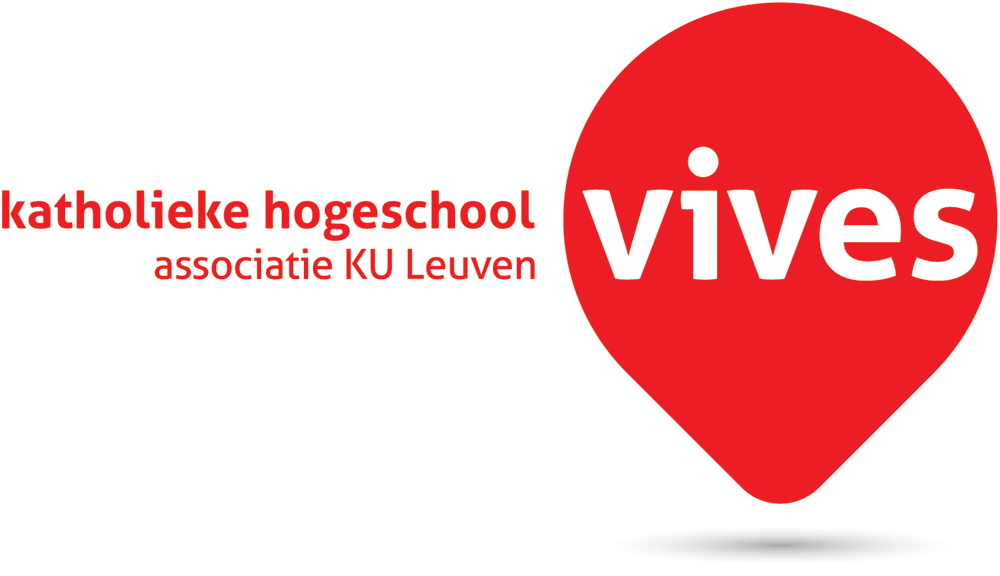 
Campus RoeselareAanvraagformulierVrijstelling op basis vaneerder verworven kwalificaties (EVK)VIVES, campus Roeselare
GezondheidszorgBachelor in de verpleegkunde: regulier of brugopleidingWilgenstraat 328800 Roeselarewendy.verheyen@vives.be+32 51 23 29 71Datum aanvraagNaam en voornaamGsm-nummerPersoonlijk e-mailadres Studentennummer( indien reeds ingeschreven)Te volgen opleiding (vink aan of arceer)Bachelor in de verpleegkunde:OLF 1 verpleegkunde OLF 2 verpleegkunde OLF 3 verpleegkunde OLF 4 verpleegkundeBachelor in de verpleegkunde: brugopleiding:OLF 1 brugopleiding verpleegkunde OLF 2 brugopleiding verpleegkundeOLF 3 brugopleiding verpleegkundeReeds gevolgde opleiding(en) in  het hoger onderwijs 
(jaar/instelling/opleiding)In te vullen door de studentIn te vullen door de studentIn te vullen door de studentIn te vullen door de studentIn te vullen door de studentIn te vullen door de studentIn te vullen door de studentIn te vullen door de studentIn te vullen door de studentIn te vullen door de studentIn te vullen door de 
vrijstellingsverantwoordelijkeIk vraag vrijstelling aan voor: Ik vraag vrijstelling aan voor: Ik vraag vrijstelling aan voor: Ik vraag vrijstelling aan voor: Ik voeg hiervoor volgende bewijsstukken toe:Ik voeg hiervoor volgende bewijsstukken toe:Ik voeg hiervoor volgende bewijsstukken toe:Ik voeg hiervoor volgende bewijsstukken toe:Ik voeg hiervoor volgende bewijsstukken toe:Ik voeg hiervoor volgende bewijsstukken toe:In te vullen door de 
vrijstellingsverantwoordelijke1/Naam opleidingsonderdeel (OPO)* of 
onderwijsleeractiviteit (OLA)*  
waarvoor je een vrijstelling aanvraagt binnen de opleiding verpleegkunde 2/Aantal SP3/V-code*OPO/OLA4/Fase5/Naam OPO/creditbewijs(bewijzen) van de reeds gevolgde opleiding die je aandraagt als bewijsmateriaal voor het aanvragen van een vrijstelling (kolom 1)5/Naam OPO/creditbewijs(bewijzen) van de reeds gevolgde opleiding die je aandraagt als bewijsmateriaal voor het aanvragen van een vrijstelling (kolom 1)5/Naam OPO/creditbewijs(bewijzen) van de reeds gevolgde opleiding die je aandraagt als bewijsmateriaal voor het aanvragen van een vrijstelling (kolom 1)5/Naam OPO/creditbewijs(bewijzen) van de reeds gevolgde opleiding die je aandraagt als bewijsmateriaal voor het aanvragen van een vrijstelling (kolom 1)5/Naam OPO/creditbewijs(bewijzen) van de reeds gevolgde opleiding die je aandraagt als bewijsmateriaal voor het aanvragen van een vrijstelling (kolom 1)6/Aantal SPCreditbewijs of diploma + supplement of attest aanwezig en voldoende*voor de inhouden van de  opleidingsonderdelen van VIVES verwijzen we naar het  het studieprogramma op http://onderwijsaanbod.vives-zuid.be*voor de inhouden van de  opleidingsonderdelen van VIVES verwijzen we naar het  het studieprogramma op http://onderwijsaanbod.vives-zuid.be*voor de inhouden van de  opleidingsonderdelen van VIVES verwijzen we naar het  het studieprogramma op http://onderwijsaanbod.vives-zuid.be*voor de inhouden van de  opleidingsonderdelen van VIVES verwijzen we naar het  het studieprogramma op http://onderwijsaanbod.vives-zuid.be*voor de inhouden van de  opleidingsonderdelen van VIVES verwijzen we naar het  het studieprogramma op http://onderwijsaanbod.vives-zuid.beOpmerkingen: 